SITUAZIONE INIZIALECLASSE: ANNO SCOLASTICO: PRESIDENTE INTERCLASSE:DIRIGENTE SCOLASTICO: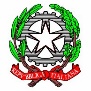 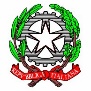 ISTITUTO COMPRENSIVO BRIANZAScuola primaria “Iqbal Masih”Via Brianza, 20 – BollateCOMPOSIZIONE DEL TEAM DI CLASSECOMPOSIZIONE DEL TEAM DI CLASSEDisciplinaDocenteItalianoIngleseStoriaGeografiaMatematicaScienzeTecnologiaArte e immagineMusicaScienze motorieReligione cattolicaAlternativaEducazione civicaSostegnoEducativaN°AlunniTipologiaRitmo di lavoroClima relazionaleMaschivivace	tranquillanon abituata all’ascolto attivopartecipedemotivatamotivatapoco rispettosa delle regolerispettosa delle regoledi facile gestionealtro: …………………………lentoregolaresostenutoaltro: …………………serenobuonoa volte conflittualeproblematicopoco collaborativocollaborativoaltro: …………………Femminevivace	tranquillanon abituata all’ascolto attivopartecipedemotivatamotivatapoco rispettosa delle regolerispettosa delle regoledi facile gestionealtro: …………………………lentoregolaresostenutoaltro: …………………serenobuonoa volte conflittualeproblematicopoco collaborativocollaborativoaltro: …………………Alunni DVAvivace	tranquillanon abituata all’ascolto attivopartecipedemotivatamotivatapoco rispettosa delle regolerispettosa delle regoledi facile gestionealtro: …………………………lentoregolaresostenutoaltro: …………………serenobuonoa volte conflittualeproblematicopoco collaborativocollaborativoaltro: …………………Alunni con disturbi evolutivi specifici (DSA, ADHD, FIL)vivace	tranquillanon abituata all’ascolto attivopartecipedemotivatamotivatapoco rispettosa delle regolerispettosa delle regoledi facile gestionealtro: …………………………lentoregolaresostenutoaltro: …………………serenobuonoa volte conflittualeproblematicopoco collaborativocollaborativoaltro: …………………Alunni con altri BES (svantaggio socioeconomico, linguistico e culturale)vivace	tranquillanon abituata all’ascolto attivopartecipedemotivatamotivatapoco rispettosa delle regolerispettosa delle regoledi facile gestionealtro: …………………………lentoregolaresostenutoaltro: …………………serenobuonoa volte conflittualeproblematicopoco collaborativocollaborativoaltro: …………………Alunni NAIvivace	tranquillanon abituata all’ascolto attivopartecipedemotivatamotivatapoco rispettosa delle regolerispettosa delle regoledi facile gestionealtro: …………………………lentoregolaresostenutoaltro: …………………serenobuonoa volte conflittualeproblematicopoco collaborativocollaborativoaltro: …………………Trasferitivivace	tranquillanon abituata all’ascolto attivopartecipedemotivatamotivatapoco rispettosa delle regolerispettosa delle regoledi facile gestionealtro: …………………………lentoregolaresostenutoaltro: …………………serenobuonoa volte conflittualeproblematicopoco collaborativocollaborativoaltro: …………………Inseritivivace	tranquillanon abituata all’ascolto attivopartecipedemotivatamotivatapoco rispettosa delle regolerispettosa delle regoledi facile gestionealtro: …………………………lentoregolaresostenutoaltro: …………………serenobuonoa volte conflittualeproblematicopoco collaborativocollaborativoaltro: …………………Alunni con BES (inserire i nominativi degli alunni)Alunni con BES (inserire i nominativi degli alunni)Alunni con BES (inserire i nominativi degli alunni)Alunni con BES (inserire i nominativi degli alunni)Alunni con BES (inserire i nominativi degli alunni)Alunni con BES (inserire i nominativi degli alunni)Alunni con BES (inserire i nominativi degli alunni)Alunni con BES (inserire i nominativi degli alunni)Alunni DVAN° ore sostegnoN° ore sostegnoN° ore sostegnoN° ore sostegnoN° ore sostegnoN° ore sostegnoN° ore educatoreNomeAmbito linguisticoAmbito matematico-scientificoAmbito matematico-scientificoAmbito antropologicoAmbito espressivo-corporeoI.R.C.N° ore educatoreAlunni con disturbi evolutivi specifici (DSA, ADHD, FIL)Alunni con disturbi evolutivi specifici (DSA, ADHD, FIL)Alunni con disturbi evolutivi specifici (DSA, ADHD, FIL)Alunni con disturbi evolutivi specifici (DSA, ADHD, FIL)Alunni con disturbi evolutivi specifici (DSA, ADHD, FIL)Alunni con disturbi evolutivi specifici (DSA, ADHD, FIL)Alunni con disturbi evolutivi specifici (DSA, ADHD, FIL)Alunni con disturbi evolutivi specifici (DSA, ADHD, FIL)NomeNomeNomeDescrizioneDescrizioneDescrizioneDescrizioneDescrizioneAlunni con altri BES (svantaggio socioeconomico, linguistico e culturale)Alunni con altri BES (svantaggio socioeconomico, linguistico e culturale)Alunni con altri BES (svantaggio socioeconomico, linguistico e culturale)Alunni con altri BES (svantaggio socioeconomico, linguistico e culturale)Alunni con altri BES (svantaggio socioeconomico, linguistico e culturale)Alunni con altri BES (svantaggio socioeconomico, linguistico e culturale)Alunni con altri BES (svantaggio socioeconomico, linguistico e culturale)Alunni con altri BES (svantaggio socioeconomico, linguistico e culturale)NomeNomeNomeDescrizioneDescrizioneDescrizioneDescrizioneDescrizioneSITUAZIONE DELLA CLASSE IN INGRESSO, DOPO LA SOMMINISTRAZIONE DI:prove soggettiveprove oggettiveconversazioniosservazioni sistematiche sul comportamento e sull'atteggiamento degli alunni nei confronti della scuola e dello studioattività in piccolo gruppoattività in coppiaAMBITO EDUCATIVOAMBITO EDUCATIVOAMBITO EDUCATIVOAMBITO EDUCATIVOAMBITO EDUCATIVORispetto delle regole scolastiche Abituale Abbastanza costante Parziale LimitatoSocializzazione Soddisfacente Buona Parziale LimitataPartecipazione Sistematica Buona Discontinua ScarsaAutonomia organizzativa Soddisfacente Discreta Limitata InadeguataImpegno Sistematico Discreto Discontinuo ScarsoAMBITO COGNITIVO (inserire i nominativi degli alunni)AMBITO COGNITIVO (inserire i nominativi degli alunni)AMBITO COGNITIVO (inserire i nominativi degli alunni)LivelloNomi e prestazioniN°Avanzato… porta/portano sempre a termine compiti in situazioni note e non note, in autonomia e mobilitando una varietà di risorse.Intermedio … porta/portano a termine compiti in situazioni note in modo autonomo e continuo, risolve/risolvono compiti in situazioni non note utilizzando le risorse a disposizione, anche se in modo discontinuo e non del tutto autonomo.Base… porta/portano a termine compiti solo in situazioni note, utilizzando risorse fornite dal docente, anche se non sempre in modo autonomo e continuo.In via di prima acquisizione… porta/portano a termine compiti solo in situazioni note, con il supporto del docente che gli fornisce le risorse necessarie.ATTIVITÀ COMPLEMENTARILABORATORIO:RECUPERO/CONSOLIDAMENTO:PROGETTI E USCITE DIDATTICHE:Bollate, …/…/…Firma del coordinatore di classe……………………………………………………………